Литературное чтение.Тема урока  «Дополнительное чтение. Повторение».Прочитай еще раз предложенный текст.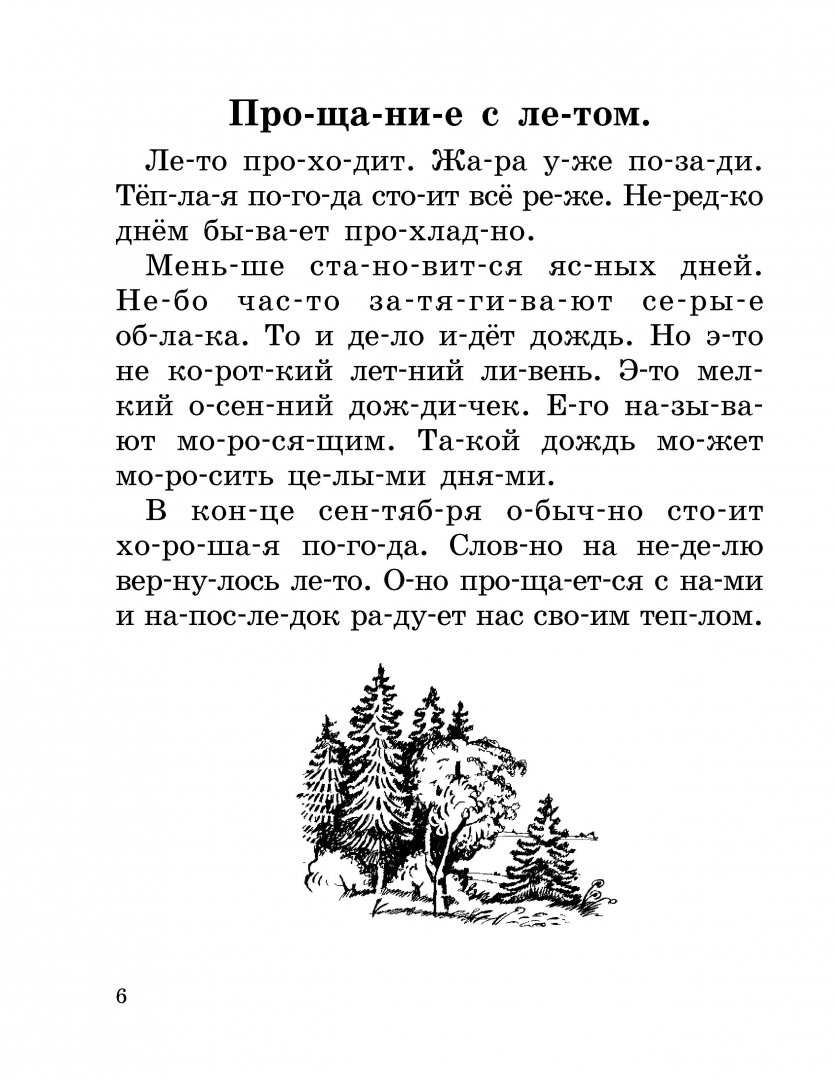 Помним о знаках препинания и интонации при чтении.Перескажи рассказ.